Call Docenten experimenten met XR 							   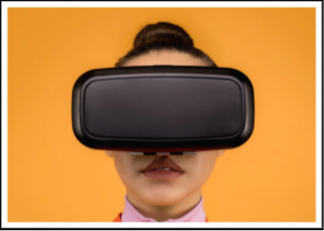 Beste docenten,XR kan mogelijkheden bieden voor vraagstukken in het onderwijs om het bijvoorbeeld breder toegankelijk te maken of mogelijkheden tot beter en/of dieper leren. We denken hierin graag met je mee. Dien daarom een aanvraag in om zelf te experimenteren met XR in het onderwijs! Kom naar de inspiratiesessie op 6 september om ideeën op te doen, of dien meteen een call in voor jouw vraagstuk/experiment. Doe dit voor 21 september 2022 via management.rha@radboudumc.nl. Wat is XR?Radboudumc Health Academy beoogt een koploper te zijn op het gebied van persoonsgericht en innovatief leren en opleiden. Een belangrijke technologische ontwikkeling die mogelijkheden biedt om uitvoering te geven aan deze missie, is Extended Reality (XR). Denk daarbij aan mogelijkheden van Virtual Reality zoals 360 graden video, serious gaming en Augmented Reality.Op weg naar XR in onderwijs en opleidenDe RHA heeft dan ook de ambitie om XR als leermiddel aan het leerproces van Health Professionals toe te voegen daar waar dit leidt tot dieper leren en/of het aanreiken van complexe moeilijk toegankelijke leersituaties, zie Extended Reality (XR) in het onderwijs - Radboudumc. In dit kader is het programma ‘Op weg naar Extended Reality in onderwijs en opleiding’ gestart waarin een aantal experimenten plaatsvinden, bijbehorende infrastructuur XR beschikbaar wordt en professionalisering en onderzoek gaat plaatsvinden.Er lopen reeds 2 experimenten: Ontwikkelen opschalingstool (bouwen van een tool) en inzet van CenarioVR (360 graden feedback)In april is er al een uitvraag voor Call 3 geweest. De inzendingen hiervoor bleken te passen bij CenarioVR en een video2D. De inzenders worden nu ondersteunt bij hun vraagstuk en er is nog ruimte voor 2 nieuwe experimenten in het XR programma.Inhoud CallVoor het 3e en 4e experiment, die gelijktijdig plaats gaan vinden in de periode september 2022 tot augustus 2023 kun je nu een aanvraag indienen waardoor je ondersteuning van de RHA kunt ontvangen.OnderwerpHet onderwerp van de aanvraag is open. Kijkend naar de lopende experimenten, zijn enkele aanbevelingen voor de aanvraag van een experiment: multiplaying  (serious game),het samenwerken met externe partijen aangaande een product om meer inzicht te krijgen wat voor-en nadelen hiervan zijn en hoe we dit goed borgen binnen het Radboudumc,meedoen met ontwikkelingen uit regionale of landelijke netwerken,XR in de zorg en onderzoek door vertalen naar het onderwijs.Waar moet een experiment aan voldoen?- 	Het experiment draagt bij aan de ambitie van de RHA.Het experiment is gericht op onderwijs en opleiding van Health professionals, in ieder geval ook voor de academische opleidingen.Resultaten behaald kunnen worden voor augustus 2023.Het experiment een co-creatie zal betreffen van inhoudsdeskundigen, onderwijskundige, IM deskundige en ondersteunende diensten.Het experiment gericht moet zijn op nieuwe ontwikkelingen die op dit moment nog niet toegepast worden binnen het onderwijs en opleiden van het Radboudumc.Ondersteuning:Het experiment wordt vertaald naar een project. Hiervoor is een projectleider vanuit de RHA beschikbaar. Het experiment is onderdeel van het programma XR hetgeen betekent dat er afstemming plaatsvindt met een ondersteunende infrastructuur, professionaliseringactiviteiten en de communicatiekanalen die vanuit het programma beschikbaar zijn.Praktisch Stuur je voorstel uiterlijk 21 september 2022 digitaal in via management.rha@radboudumc.nl.Alle voorstellen worden beoordeeld door de stuurgroep XR. Zie bijlage voor format aanvraag. Uiterlijk 7 oktober 2022 ontvang je bericht over een eventuele toekenning van de aanvraag. Houd er rekening mee na 7 oktober ook beschikbaar te zijn voor verdere uitwerking. Inspiratiesessie CallJe kunt vooraf gebruik maken van de inspiratiesessie Call op 6 september van 17.00 -18.30 uur in het Experience center. Zet dit vast in je agenda.  We laten dan verschillende nieuwe XR mogelijkheden zien en er is een toelichting op het schrijven van de Call. Je kunt inschrijven door een email te sturen naar management.rha@radboudumc.nlBen je enthousiast dan zien we je aanvraag graag tegemoet!Met vriendelijke groet, Roland Laan, directeur Radboudumc Health AcademyMachteld Dronkers, Programmamanager ‘Op weg naar Extended Reality in onderwijs en opleiden’Format voor het indienen van een experiment als onderdeel van het programma ‘Op weg naar extended reality in onderwijs en opleiden’ExperimentGeef een korte titel SamenvattingGeef een korte motivatie waarom dit experiment plaats moet vinden. (max 200 woorden)Doelstelling 

Schets hier de doelstelling van het experiment. Hoe draagt het deze XR tool bij aan het inzetten van XR als leermiddel aan het leerproces van Health Professionals zodat dit leidt tot dieper leren en/ of het aanreiken van complexe moeilijk toegankelijke leersituaties.Stand van zakenGeef een weergave van de relevante feiten over het experiment. Wat is er al bekend? Geef ook aan waar om het nu plaats zou moeten vinden. ProjectresultaatBij dit criterium moet helder worden gemaakt wat het project concreet zal opleveren, zowel tijdens als na afloop van het project. Schets de relevantie van dit resultaat voor het onderwijs/opleiden. OndersteuningGeef aan welke ondersteuning nodig is qua inzet van mensen en begroting. Zover je dit kan inschatten vooraf.Contactgegevens- 	afdeling, huispostnummer- 	contactpersoon (naam, email en telefoon)Dien deze aanvraag vóór 21 september in, via management.rha@radboudumc.nlU ontvangt een bevestiging van uw indiening.Uiterlijk 7 oktober 2022 wordt u geïnformeerd over de toekenning. 